Benessere Chiropractic295 W. BroadwayEugene, OR 97401Ph: (541)636-3358 F: (541)636-3098*****************************************************************						Patient RegistrationToday’s Date_______________Name___________________________    Date of Birth ______________Address_________________________   Home Phone_______________City______________State____Zip_____  Cell Phone________________Social Security #____________M__F__ Work Phone_________________Employer____________Occupation_________ email________________Marital Status: S M W D P  Spouse’s Name__________  # of children_______How did you hear about us?  ____________________________________Emergency contact:_____________________ Phone:________________I am here today due to: _Illness  _Trauma  _Work Injury _Auto Accident _OtherWhat date did this occur?________________For Insured PatientsPrimary Insurance for today’s visit: _Private Ins. _Auto  _Work Comp _MedicareInsurance Company: _________________________________________Name of Insured:____________________ ID No:  __________________Group No:_________ Claim No:___________ Medicare No: ___________Secondary Insurance Company:__________________________________Name of Insured:______________________ ID No:  ________________Group No:________ Claim No:___________ Medicare No: ____________I understand that health insurance policies are an arrangement between my insurance carrier and myself. Billing is done by Benessere as a courtesy only and all services rendered to me are my personal responsibility. I authorize the release of any medical information necessary to process my insurance claim and I authorize payment of medical benefits to this office for professional services rendered. Patient Signature:__________________________ Date:____________Please check the symptoms that you have noticed in the last year: If other, describe: __________________________________________ _______________________________________________________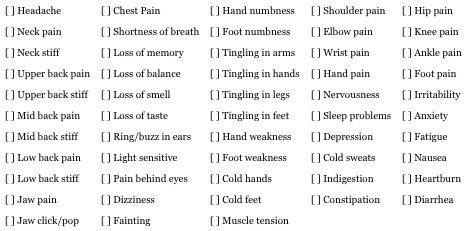 Is this appointment related to an accident or injury? (If billing auto insurance, please ask receptionist for auto form)  [ ] No  [ ] Yes, describe:  ____________    _______________________________________________________First priority for this appointment(body region):______________________Cause of symptoms: _________________________________________When did this condition start? __________________________________Have you ever had similar symptoms in the past? When? ________________What aggravates this condition? _________________________________What relieves this condition? ___________________________________Is this condition:	[ ] Constant		[ ] Getting progressively worse			          [ ] Comes and goes 	[ ] Getting progressively betterOther doctors seen for this condition:______________________________Response to treatment:  _______________________________________Second priority for this appointment:______________________________Cause of symptoms:   _________________________________________When did this condition start?___________________________________Have you ever had similar symptoms in the past? When?_________________What aggravates this condition?  _________________________________What relieves this condition?____________________________________Is this condition:	[ ] Constant		[ ] Getting progressively worse			          [ ] Comes and goes 	[ ] Getting progressively betterOther doctors seen for this condition:______________________________Response to treatment:  _______________________________________Third priority for this appointment: _______________________________Cause of symptoms:   _________________________________________When did this condition start?___________________________________Have you ever had similar symptoms in the past? When?_________________What aggravates this condition?  _________________________________What relieves this condition?____________________________________Is this condition:	[ ] Constant		[ ] Getting progressively worse			          [ ] Comes and goes 	[ ] Getting progressively betterOther doctors seen for this condition:______________________________ Response to treatment:  _______________________________________Fourth priority for this appointment: ______________________________Cause of symptoms:   _________________________________________When did this condition start?___________________________________Have you ever had similar symptoms in the past? When?_________________What aggravates this condition?  _________________________________What relieves this condition?____________________________________Is this condition:	[ ] Constant		[ ] Getting progressively worse			          [ ] Comes and goes 	[ ] Getting progressively betterOther doctors seen for this condition:______________________________ Response to treatment:  _______________________________________Have you ever been under chiropractic care?  [ ] No  [ ] Yes (names):   ________  _______________________________________________________Reason for treatment:  ________________________________________Response to treatment:  _______________________________________Techniques used:  ___________________________________________Have you been treated by a physician in the last year? [ ] No [ ] Yes Name: ___________ Treated for: ______________ Resolved: [ ] Yes [ ] No Name: ___________ Treated for: ______________ Resolved: [ ] Yes [ ] No Name: ___________ Treated for: ______________ Resolved: [ ] Yes [ ] No Have you had any x-rays, MRI, CT scans in the past several years?	[ ] No	[ ] Yes:Date		 Test		        Body Region			Doctor/Testing Center_______  _________  __________________  __________________________  _________  __________________  __________________________  _________  __________________  ___________________Do you take vitamins or minerals? [ ] No  [ ] Yes, _____________________Please list all medications:  __________________________________________________________________________________________________________________________________________________Have you ever broken/fractured a bone? Date:		Bone/Region:		Treatment:	            Residual symptoms:________  	__________________	__________________ 	[ ] Yes [ ] No________  	__________________	__________________ 	[ ] Yes [ ] No ________  	__________________	__________________ 	[ ] Yes [ ] NoHave you ever been involved in a car accident?Date:		Description:				Injuries:	                  Resolved:________  	______________________  	_____________ 	[ ] Yes [ ] No________  	______________________  	_____________   [ ] Yes [ ] No________  	______________________  	_____________ 	[ ] Yes [ ] NoPlease list all surgeries or major illnesses. Date:		Description:						                   Resolved:________  	____________________________________ 	[ ] Yes [ ] No________  	____________________________________  	[ ] Yes [ ] No________	____________________________________	[ ] Yes [ ] NoOther injuries (falls, concussions, trauma):Date:		Description:						           	      Resolved:________  	____________________________________ 	[ ] Yes [ ] No________  	____________________________________  	[ ] Yes [ ] No________	____________________________________	[ ] Yes [ ] No		Heavy		Moderate	Light		None		Do you wear?Alcohol	[ ]		[ ]		[ ]		[ ]	      [ ] OrthoticsTobacco	[ ]		[ ]		[ ]		[ ]	      [ ] Heel liftsCoffee		[ ]		[ ]		[ ]		[ ]	      [ ] InsolesExercise	[ ]		[ ]		[ ]		[ ]	      [ ] Arch supportsSleep 		[ ]		[ ]		[ ]		[ ]Appetite	[ ]		[ ]		[ ]		[ ]	Pain DrawingName:______________________________ Date:________________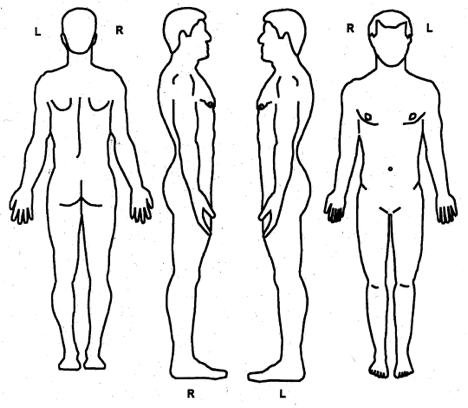 Mark as follows:A = Ache         B = Burning      N = Numbness      P = Pins & NeedlesS = Stabbing    O = Other, describe ___________________________________________Payment PolicyWe require payment at the time of service. If you have private health insurance we ask that you pay your co-pay or co-insurance at the time of service. If you have a yearly deductible, you must meet that as your policy specifies. We will bill, or you may bill, your insurance company. If payment for any part of your treatment is denied by an insurance carrier you will assume full responsibility for payment and will pay independent of any appeal process with the insurance carrier. In the case of either personal injury, auto accident, or workers’ compensation claims, we will bill the entire amount of each visit to your insurance company. Any services not covered by the insurance company are your responsibility. The cost of supplies, supports and/or supplements not paid for by your insurance company are your responsibility.If you have any questions concerning our payment policy, please feel free to ask the receptionist. Cancellation PolicyWe require 24 hours notice for all cancellations. If you cancel with less than 24 hours notice, you will be charge 50% of the total charges for the scheduled visit. If you fail to keep your appointment and do not call to cancel, you will be charge IN FULL for the total visit. We make reminder calls as a courtesy, however, it is your responsibility to remember and come to your appointments. ******************************************************************************I have read and understood the above payment and cancellation policies and agree to follow them while utilizing the services at Benessere Chiropractic. Signed__________________________________ Date_____________Chris Osterlitz,D.C.Katherine Kinports, D.C.Erik Gurule-Long, D.C.Sarah Pagen,L.M.T.Ann Cole, L.M.T.Annie Siemens, L.M.T.